Bruxelles, le 16 décembre 2010 – 8h40Information non réglementéeCOMMUNIQUE DE PRESSELa Police fédérale belge loue 65.000 m² de bureaux: Breevast et Immobel ont obtenu le feu vert pour l’un des plus importants contrats de location 
depuis des années à BruxellesLes développeurs immobiliers Immobel et Breevast ont obtenu le feu vert pour conclure le contrat de location de leur projet “RAC-BELAIR” avec la Régie des Bâtiments. Il s’agit d’un des plus importants contrats de location depuis des années à Bruxelles. Le Conseil des Ministres du Gouvernement fédéral belge a donné son approbation le 15 décembre à la location de 65.000 m² par la Régie des Bâtiments au profit de la Police fédérale pour la centralisation d’un grand nombre de ses services. Le projet ”RAC–BELAIR”, situé à côté de la Tour des Finances au cœur de Bruxelles, est un projet de Breevast (60%) et d’Immobel (40%) ; il modifiera radicalement et durablement le site. Le redéveloppement correspondra aux critères BREEAM de durabilité.La première phase du projet “RAC-BELAIR” concerne le développement de l’ensemble de la partie de bureaux de 65.000 m² qui sera louée, sur la base d’un bail à long terme d’une durée de 18 ans, par la Police fédérale, qui souhaite y installer ses services centraux, laboratoires, stands de tir et centre de crise. Au total, la police prévoit 2.200 postes de travail. Breevast et Immobel ont déjà un permis d’urbanisme pour cette première phase. Les derniers chantiers de démolition se terminent actuellement. Les travaux de construction débuteront normalement au premier trimestre 2011. La première phase du “RAC-BELAIR” sera en principe terminée durant la deuxième moitié de 2013. Cette première phase de développement fait partie du redéveloppement total du site “RAC-BELAIR” qui s’étend sur environ 150.000 m², dont 35% seront réservés à un usage résidentiel ; le projet comportera également des équipements collectifs et des commerces. Fin 2013, 72 appartements développant une superficie de 8000 m² seront également achevés, il en va de même de la réhabilitation du jardin Péchère et de la construction d’une toute nouvelle caserne de pompiers sur une superficie de 1300 m².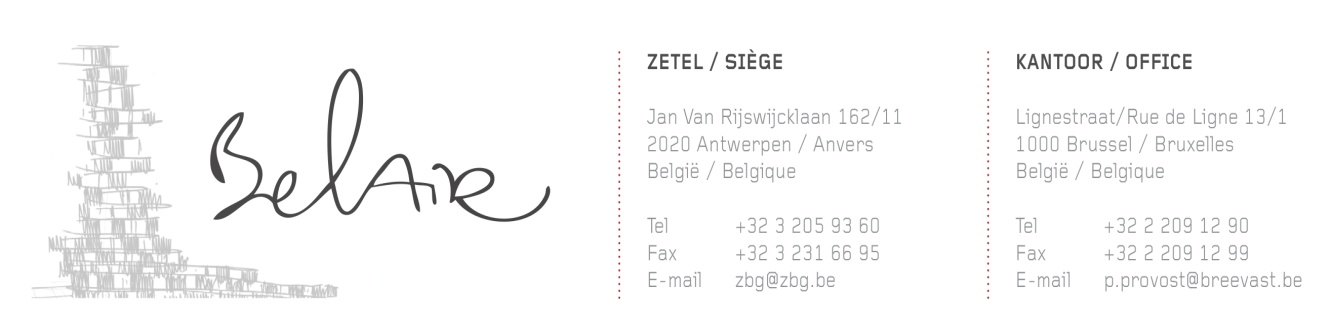 Pour plus d'informations :Jan Van HeuverswynInterel BelgiumT. +32(0)2 761 66 31Jan.van-heuverswyn@interel.eu A propos de BREEVAST:Fondé en 1963, Breevast se concentre sur le développement, la réalisation et l’exploitation de biens immobiliers commerciaux et résidentiels en Europe Occidentale et Centrale ainsi qu’en Amérique du Nord. Breevast a des bureaux à Amsterdam, Bruxelles, Anvers, Luxembourg, Francfort, Varsovie et Newport Beach (Etats-Unis). Le volume total des actifs gérés par Breevast et par son actionnaire s’élève à environ EUR 4 milliards (www.breevast.nl; www.breevast.be).A propos de IMMOBEL:IMMOBEL est depuis plus de 145 ans un acteur incontournable du développement immobilier en Belgique. Ses métiers se déploient dans les secteurs du bureau, du résidentiel et du lotissement assurant ainsi la diversification de son portefeuille de projets. Sa vision du marché et son expertise lui permettent de concevoir, gérer et promouvoir d'ambitieux projets immobiliers, créateurs de valeur à long terme, respectueux de l'environnement et intégrant les grands enjeux de société. IMMOBEL est cotée sur Euronext Bruxelles sous le libellé « IMMOBEL ».Pour plus d’informations, voir aussi : www.immobel.beA propos de BREEAM:BREEAM correspond à Building Research Establishment Environmental Assessment Method et a été à l’origine développé et introduit par le Building Research Establishment (BRE), une instance de recherche anglaise comparable au néerlandais TNO. BREEAM fixe des standards pour des bâtiments durables et détermine par la suite à quel niveau de prestations le bâtiment examiné correspond.